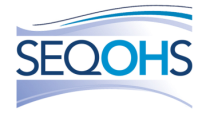 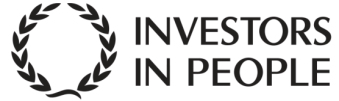 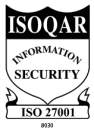 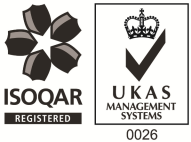 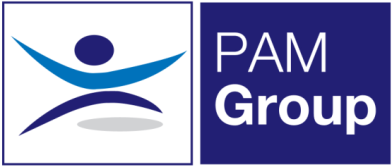 EAP Counsellor – Warrington - Full Time£32,000 per annum We are currently looking for a number of qualified counsellors to join our telephone-based Employee Assistance Program service in our Warrington clinic. We provide a 24/7 confidential support service to our client’s employees nationwide. They can call our number to speak to a qualified counsellor about issues such as depression, anxiety, stress, debt advice and family issues. Working as part of this team you will provide confidential advice, and further therapy if needed.The role will involve:Conducting telephone assessments including referral for ongoing psychological supportAdministering Psychometric ToolsProviding support calls to employees and managers and signposting to appropriate external agenciesOffering Psychoeducation Delivering Trauma Support Managing Risk CallsProviding telephone and video counselling to employeesAssisting EAP Team with other duties including referral workProviding advice to managers/HR on a needs basisThe ideal candidate will have:Post Graduate Diploma in Counselling and/or PsychotherapyBACP Registration required Post Graduate Diploma in Cognitive Behavioural TherapyIdeally be BACP or BABCP accredited or working towards accreditationTelephone counselling experienceExperience or an interest in email counselling beneficialEAP Experience desirable but not essentialComputer literate essentialHours:You will be working 40 hours per week working Monday-FridayYou will work 4 x day time shifts per week between the hours of 6am-6pmYou will be required to work 1 x late shift per week, 1.30pm-10pmShifts will be on a rota basis and given weeks in advance, you must be able to cover all of the shift patternsYou will work 1 in 4 weekends; you will be given two days off in the week when you work a weekendAs we offer a 24/7 service, you will be required to work bank holidays on a rota basis. You will get this time back in lieu. The Company fully believes in supporting its staff members and has supported a number of employees through further development courses. PAM also offers an excellent benefits package including:Pension Scheme - We pay your auto-enrolment pension at 8% totalHealth Scheme – Opticians, Dental, Physio & more!24/7 Doctor helpline – book a Telephone or Video Appointment with a GPEmployee Assistance Program – 24/7 telephone counselling helpline Life Insurance Scheme – 4 x your annual salary25 Days Annual LeaveMembership of Ethical Body fees paidMonthly case supervision 1-2-1 with your line manager Support with CPDFurther Training and Development opportunities Supervision Costs Covered, pro-rata for part-time workersApply Now!